                                                                                                   Rotterdam, 4 juni 2020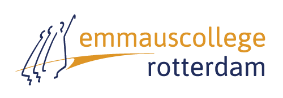 